Тест тревожности Р. Тэммл, М. Дорки, В. Амен. Методика "Выбери нужное лицо". Проективная диагностика детей.Методика представляет собой детский тест тревожности, разработанный американскими психологами Р. Тэммл, М. Дорки и В. Амен. Проективный тест  исследует характерную для ребенка тревожность в типичных для него жизненных ситуациях (где соответствующие свойства личности проявляются в наибольшей степени). При этом тревожность рассматривается как черта личности, функция которой состоит в обеспечении безопасности человека на психологическом уровне и которая вместе с тем имеет отрицательные следствия. Последние заключаются, в частности, в торможении активности ребенка, направленной на достижение успехов. Высокая тревожность часто сопровождается высоко развитой потребностью избегания неудач и тем самым препятствует стремлению к достижению успеха.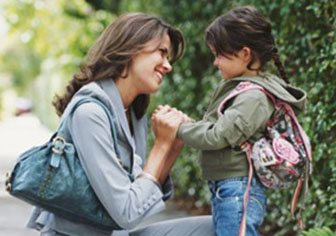 Тревожность, испытываемая ребенком в одной ситуации, не обязательно будет так же проявляться в другом случае. Значимость ситуации зависит от отрицательного эмоционального опыта, приобретенного ребенком в этих ситуациях. Отрицательный эмоциональный опыт формирует тревожность как черту личности и соответствующее поведение ребенка.Психодиагностика тревожности выявляет внутреннее отношение данного ребенка к определенным социальным ситуациям, раскрывает характер взаимоотношений ребенка с окружающими людьми, в частности в семье, в детском саду.Тест проводится индивидуально с детьми 3–7 лет.Тест тревожности Р. Тэммл, М. Дорки, В. Амен. Методика "Выбери нужное лицо". Проективная диагностика детей:Инструкция.В процессе исследования рисунки предъявляются ребенку в строгой последовательности, один за другим. Показав ребенку рисунок, тестирующий к каждому из них дает инструкцию-разъяснение следующего содержания (см. в обработке к тесту)Тестовый (стимульный) материал. Рисунки для девочек.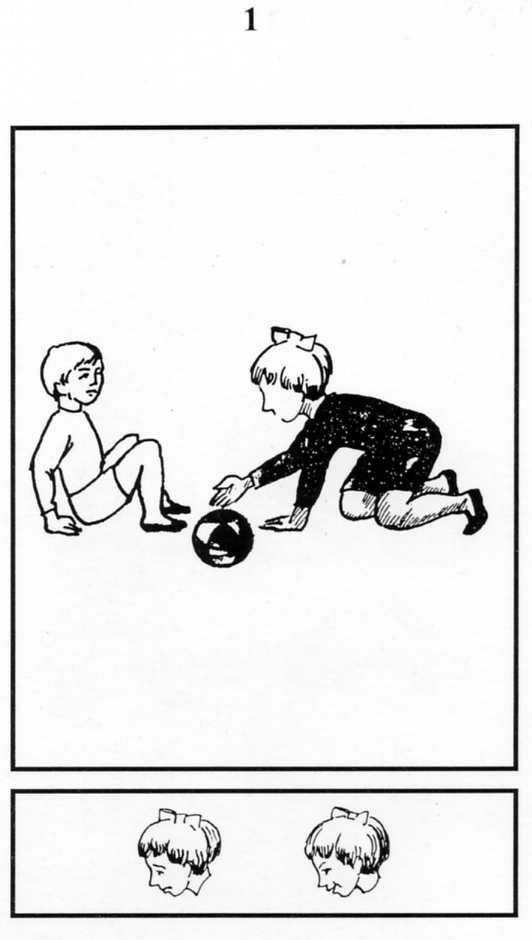 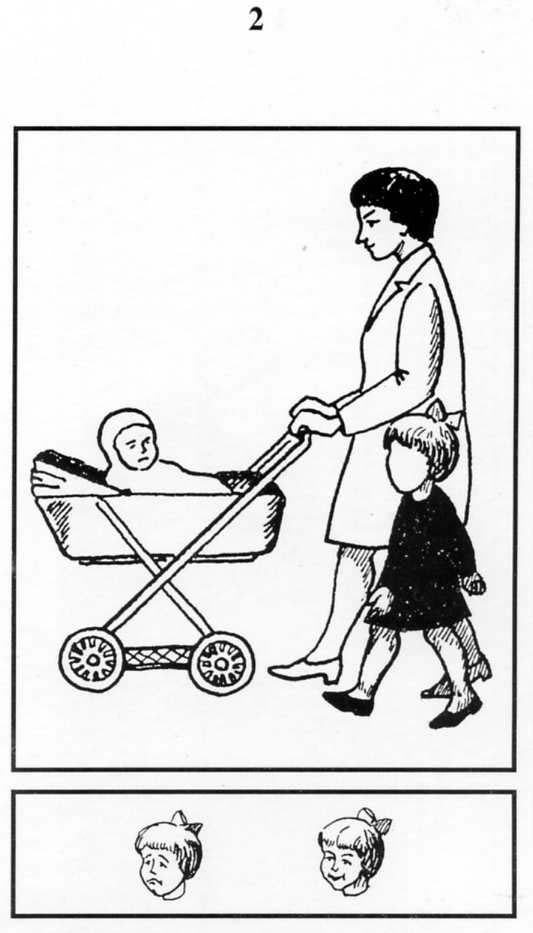 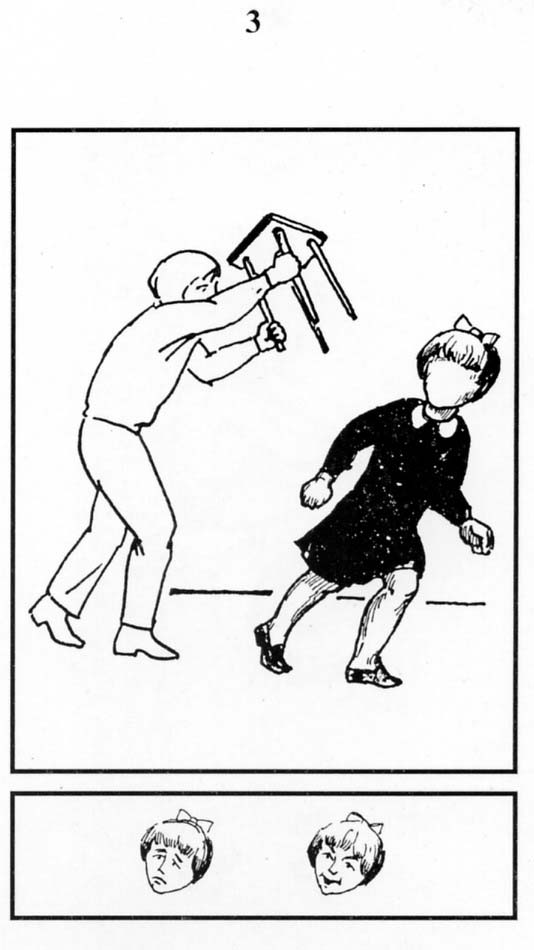 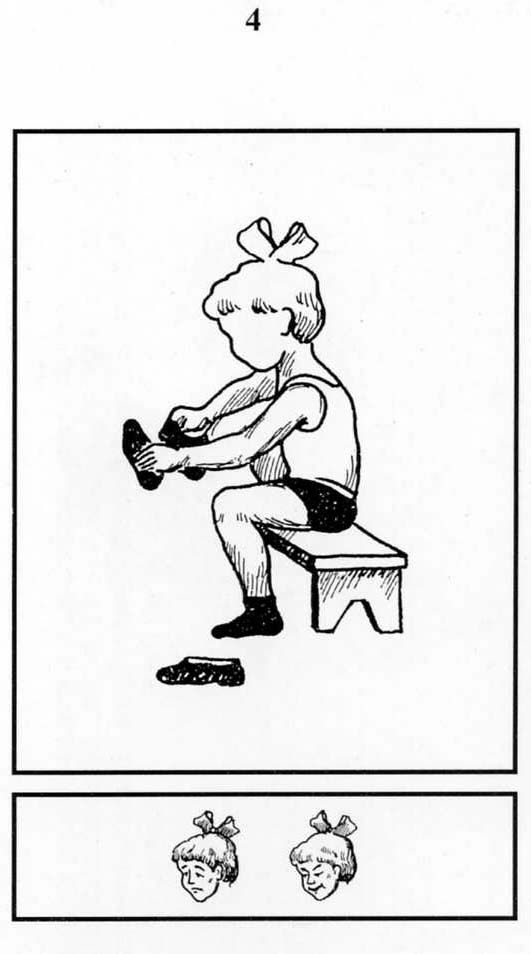 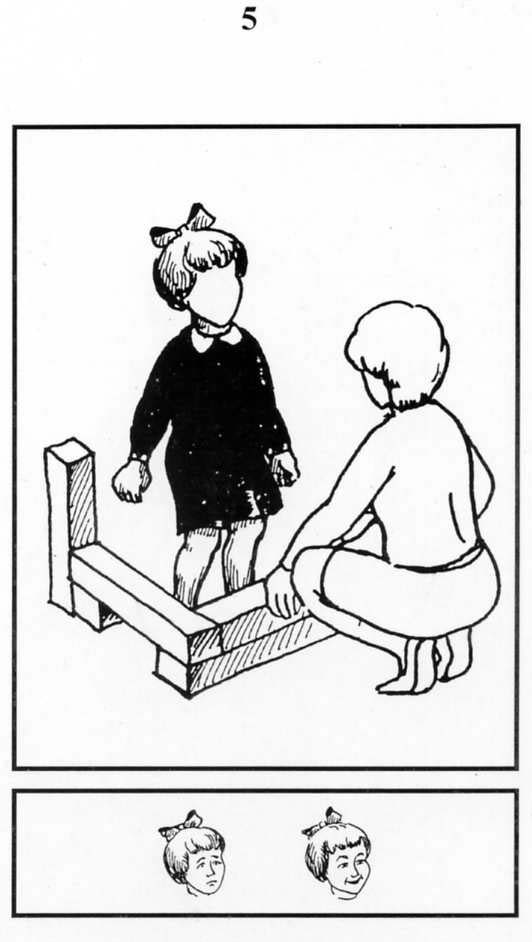 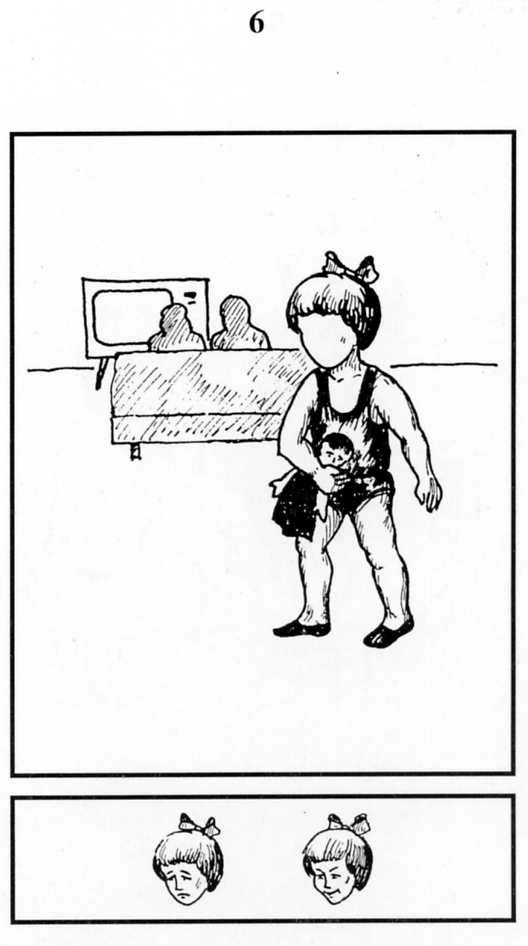 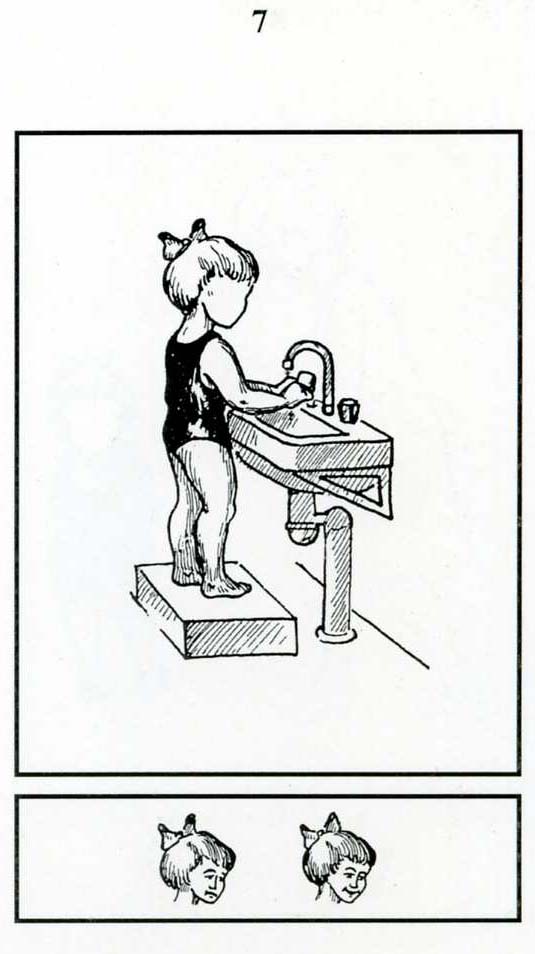 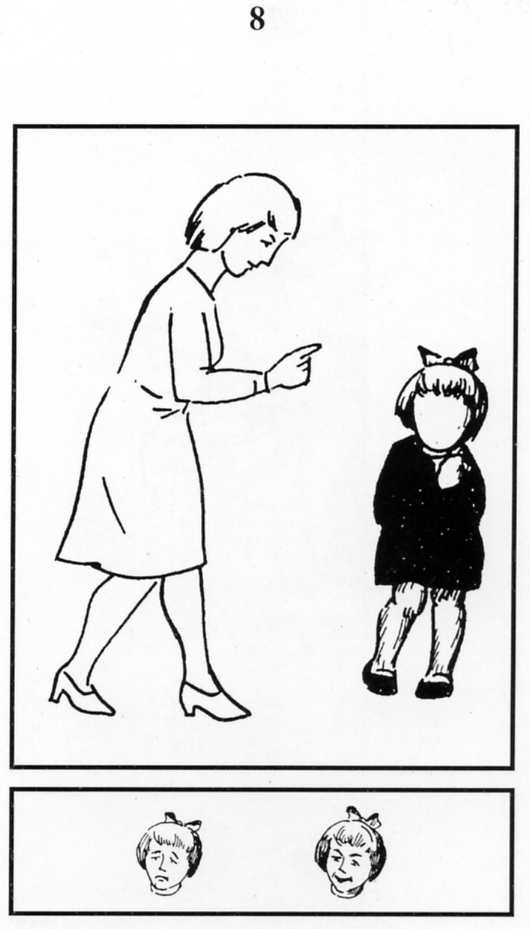 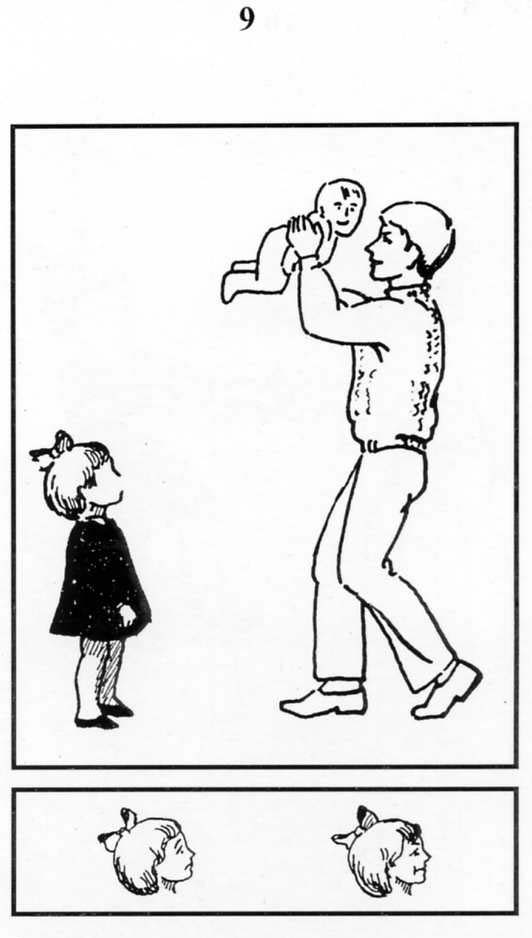 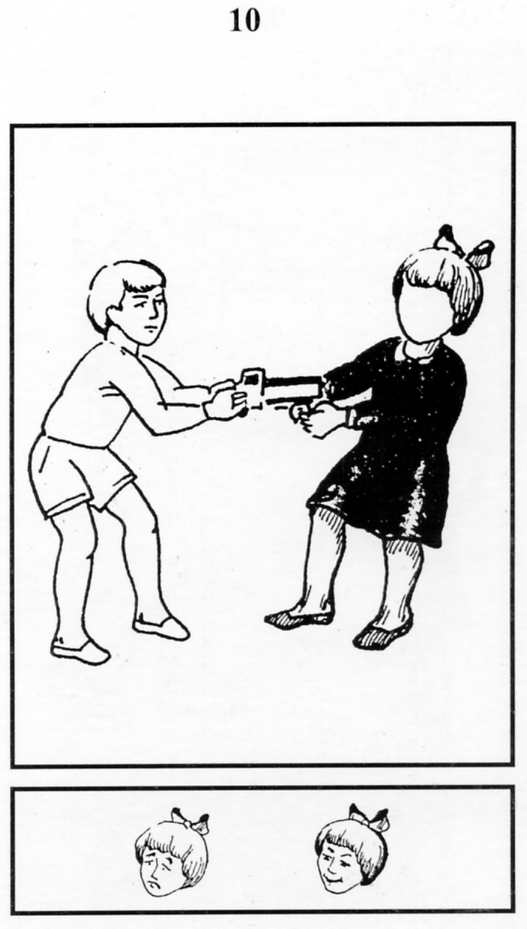 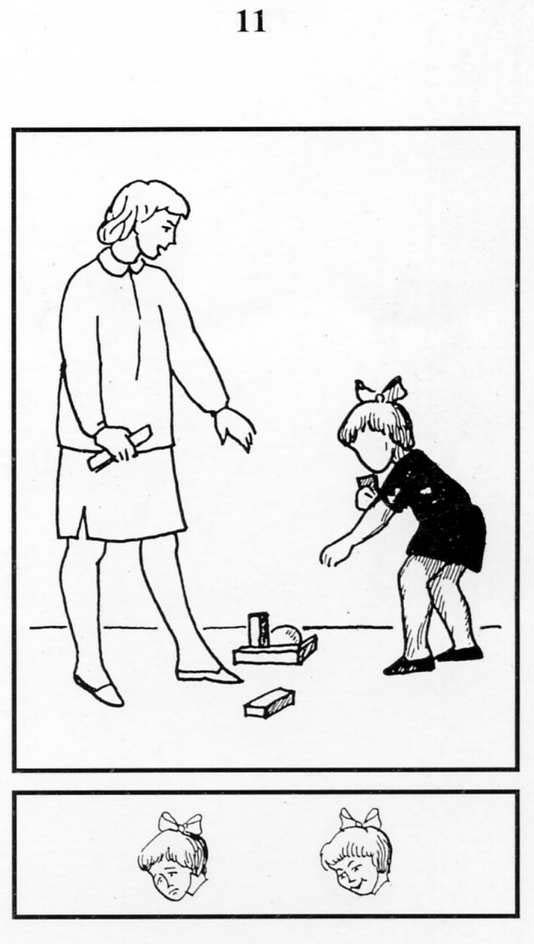 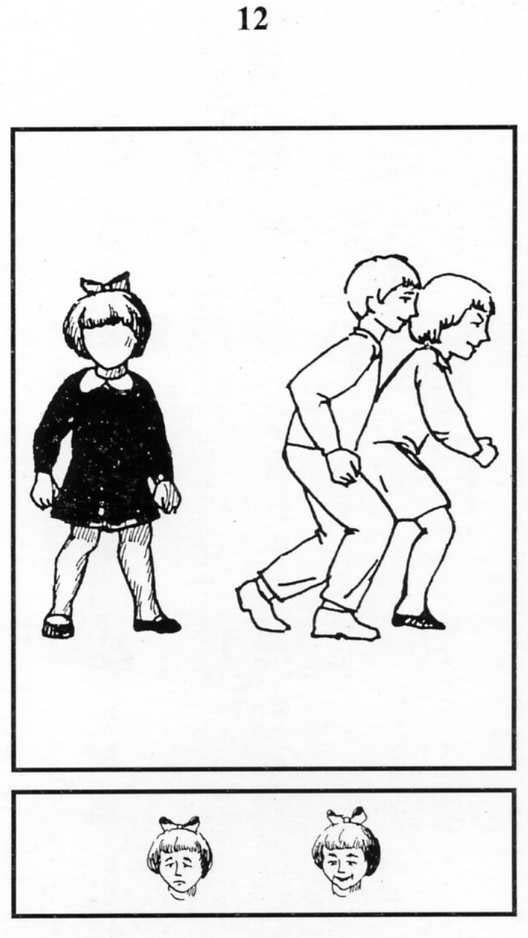 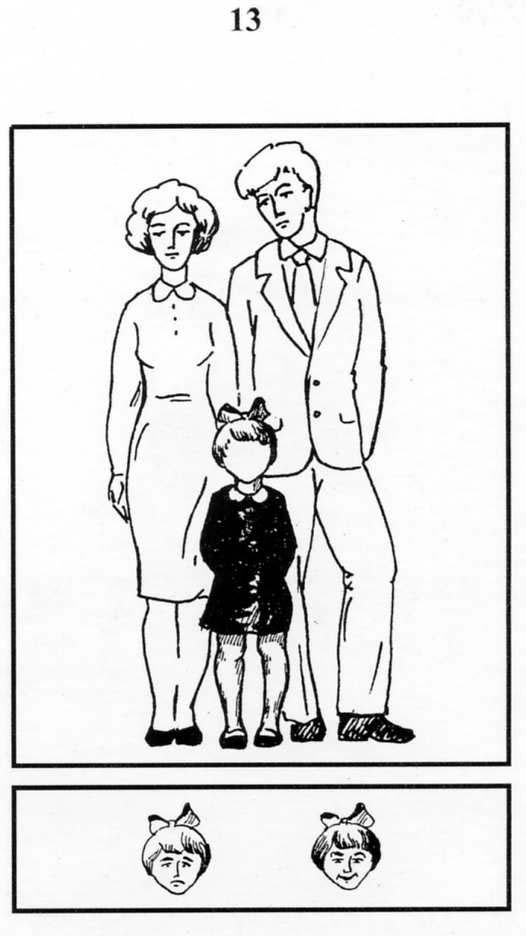 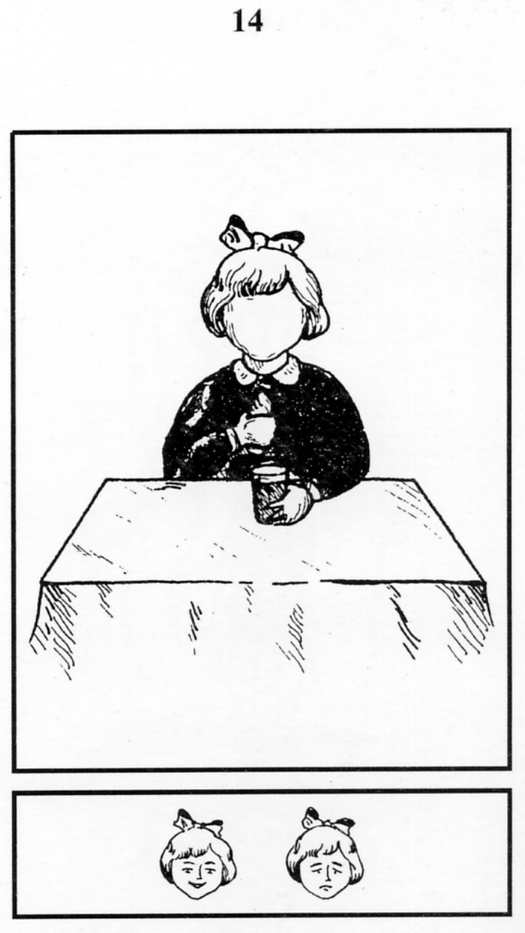 Тестовый (стимульный) материал. Рисунки для мальчиков.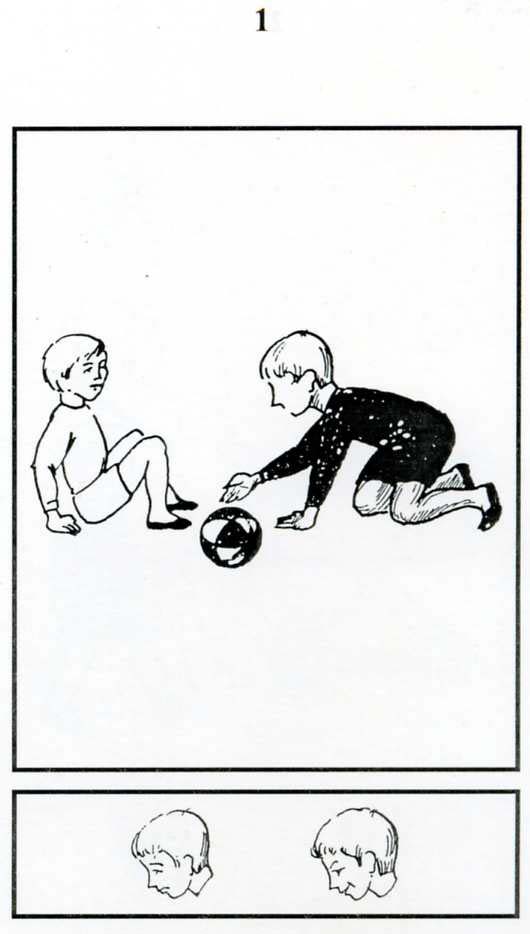 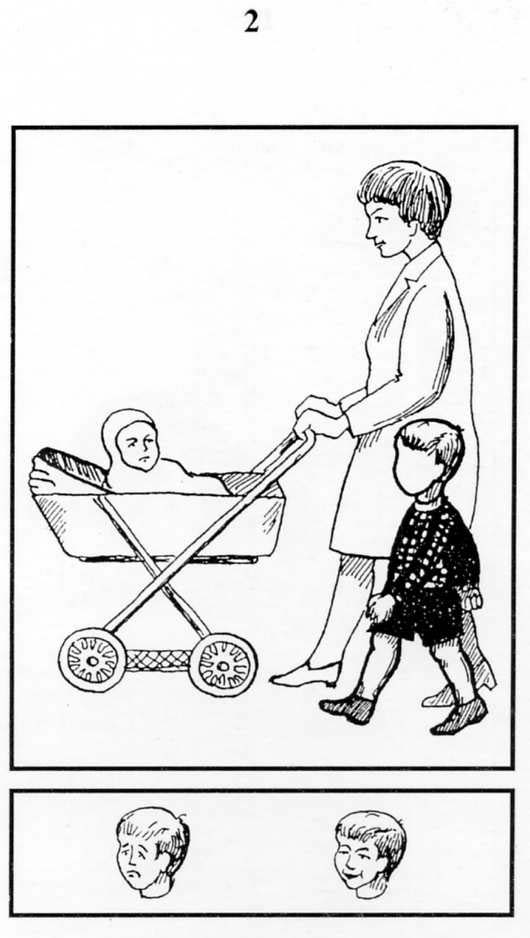 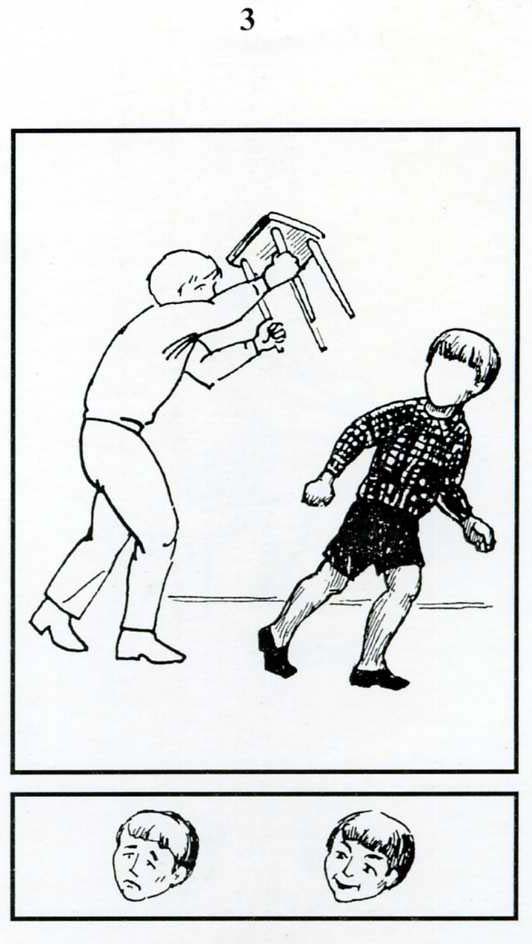 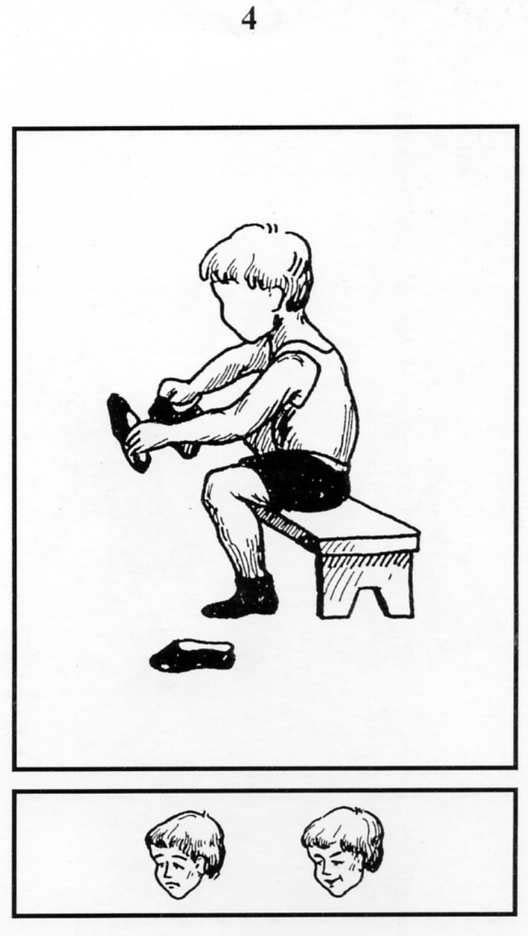 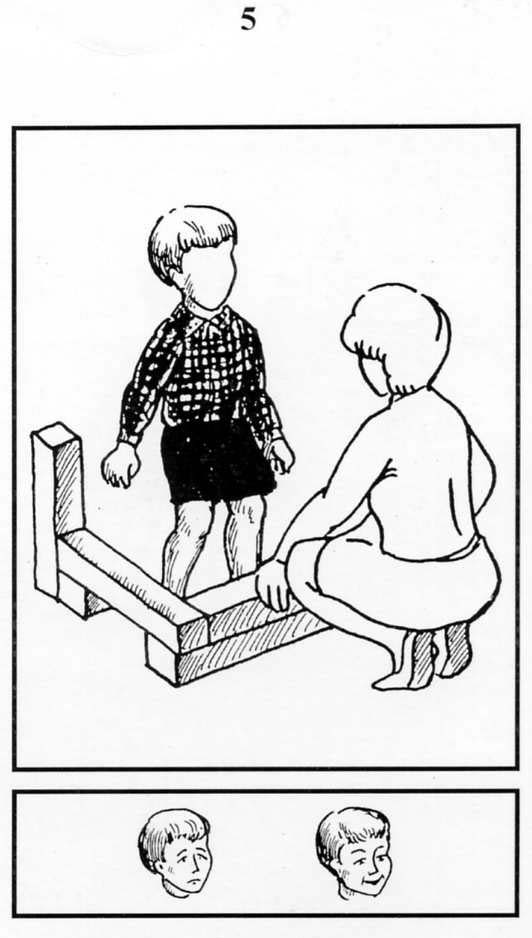 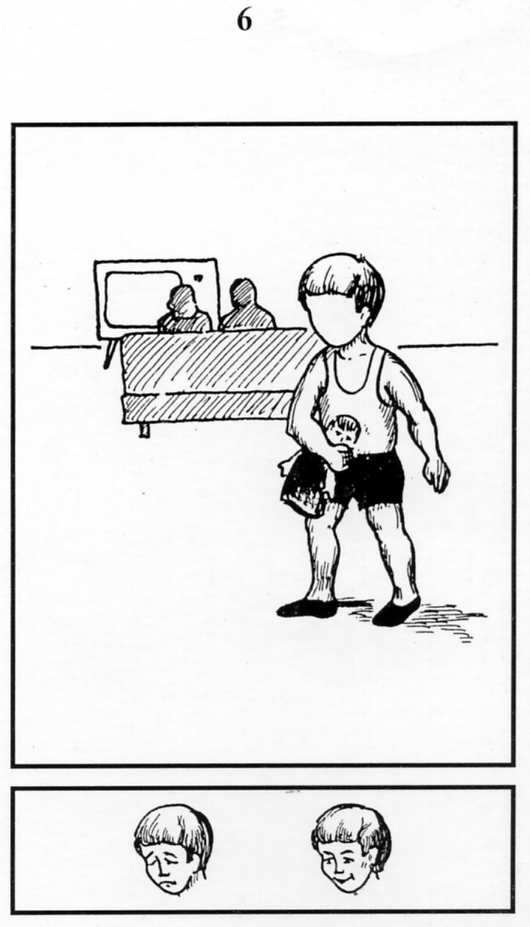 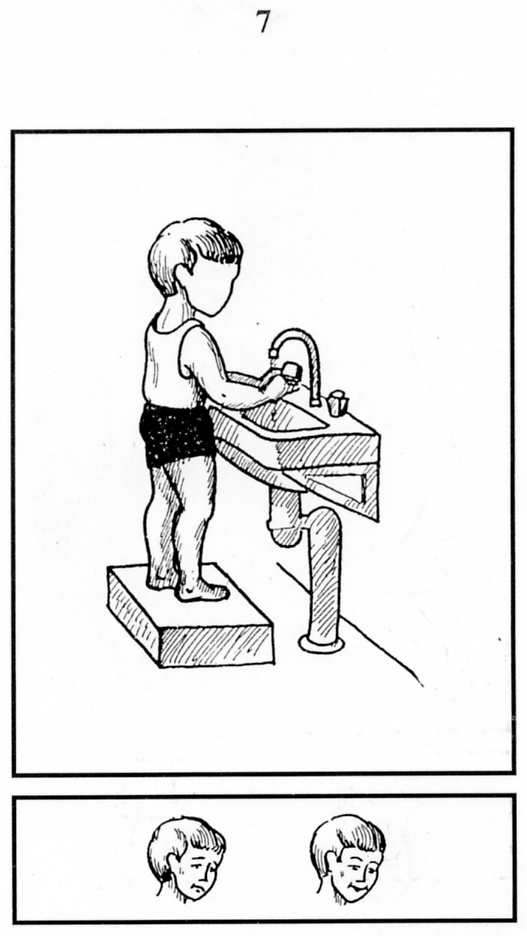 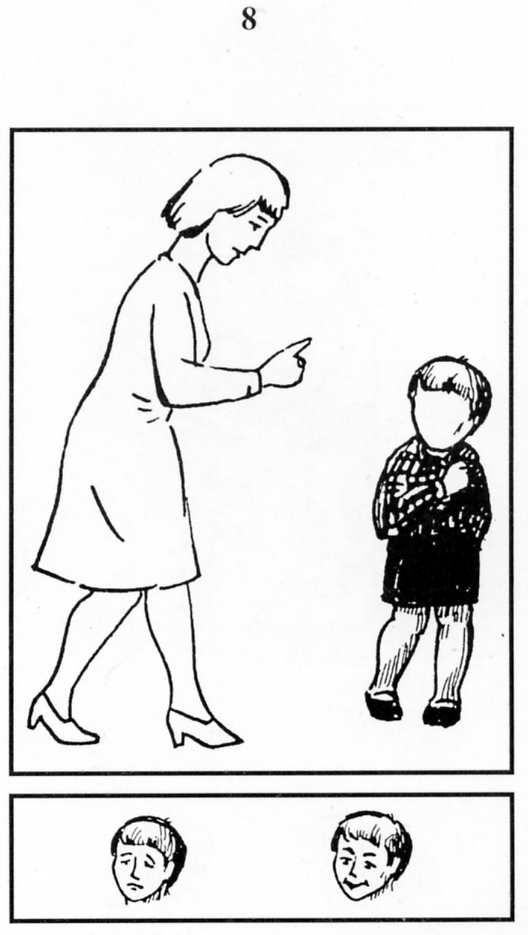 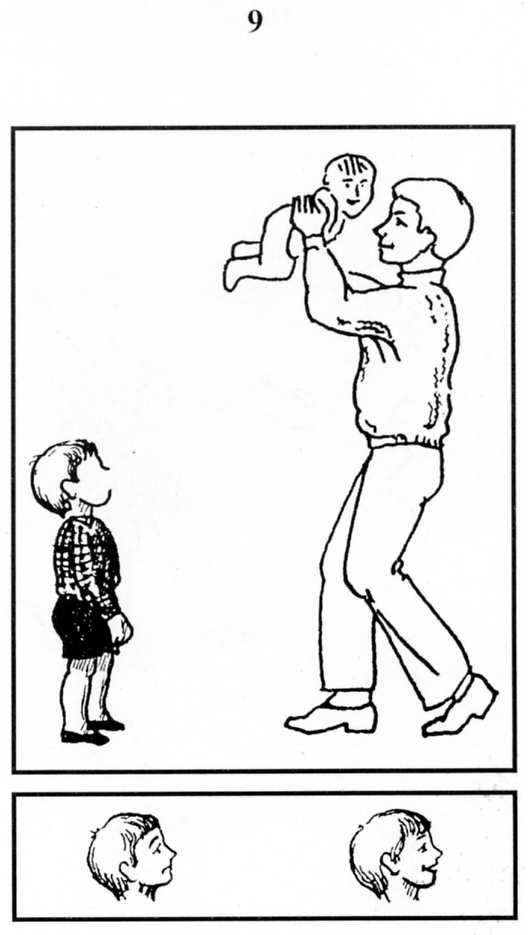 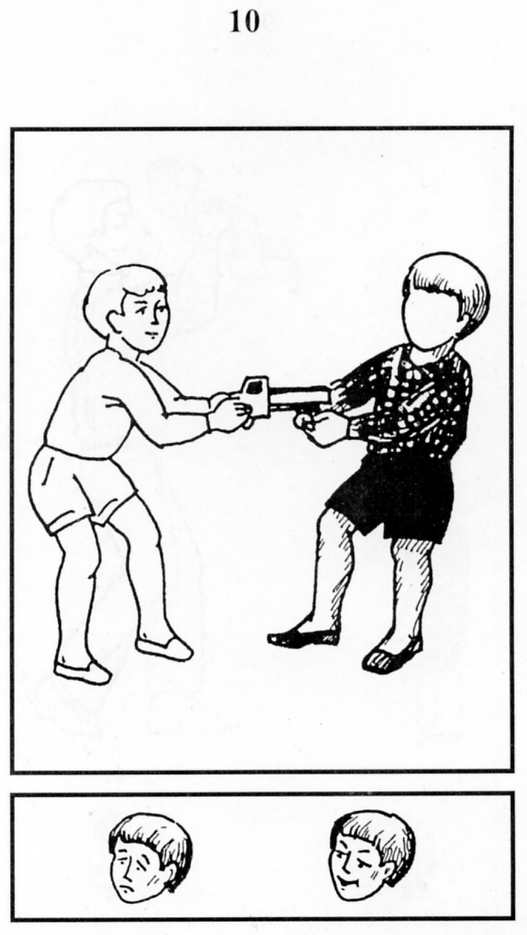 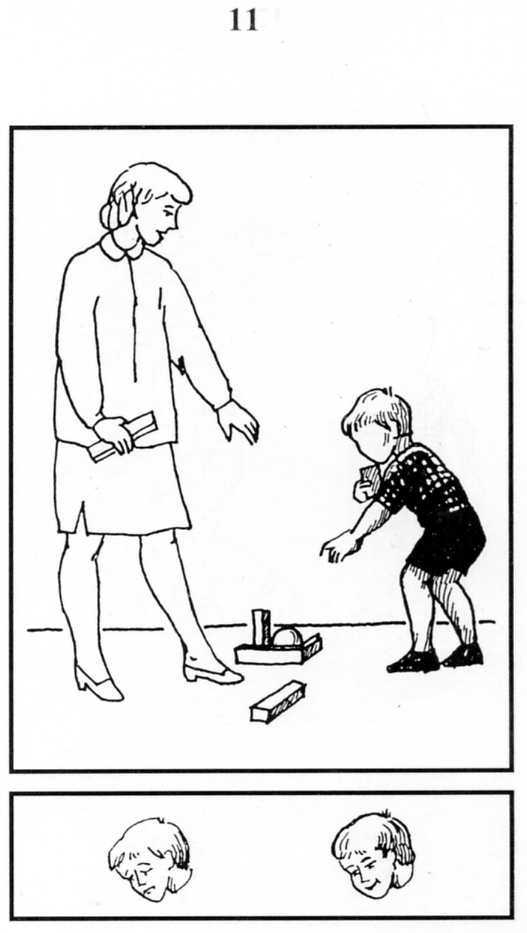 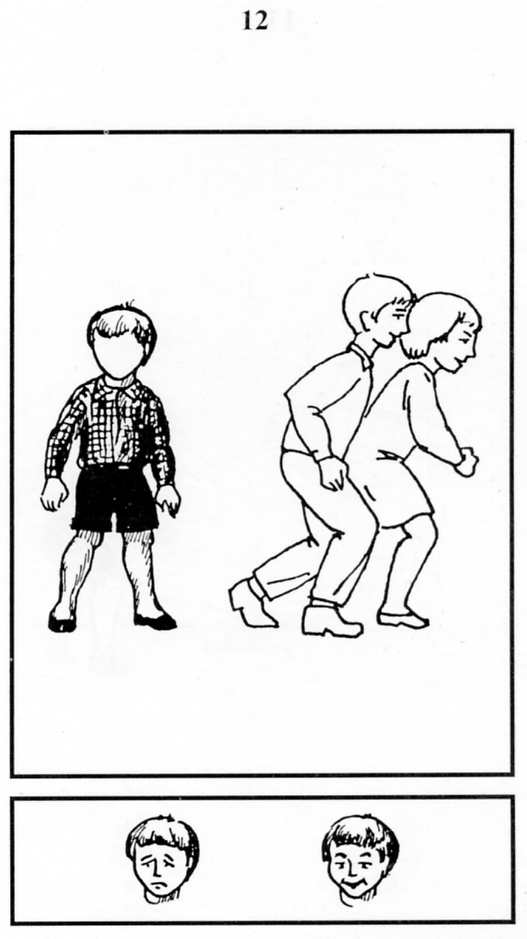 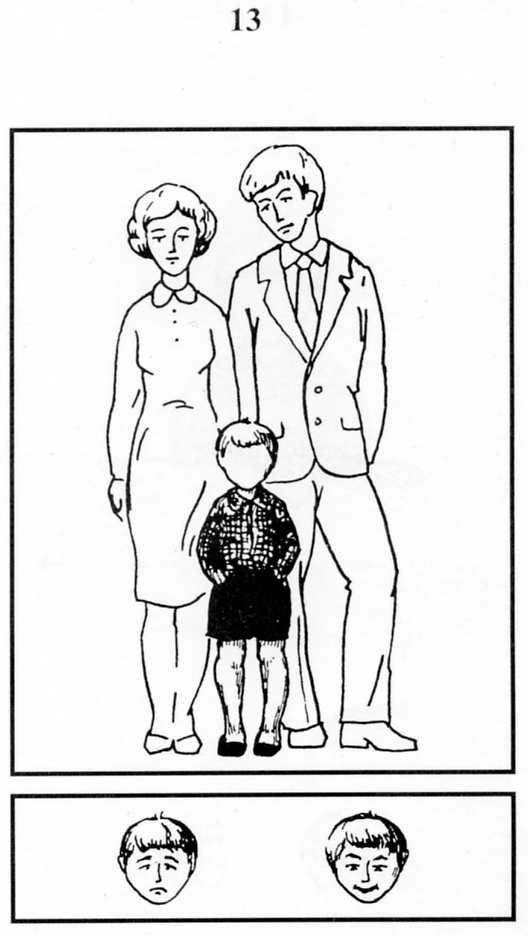 Обработка.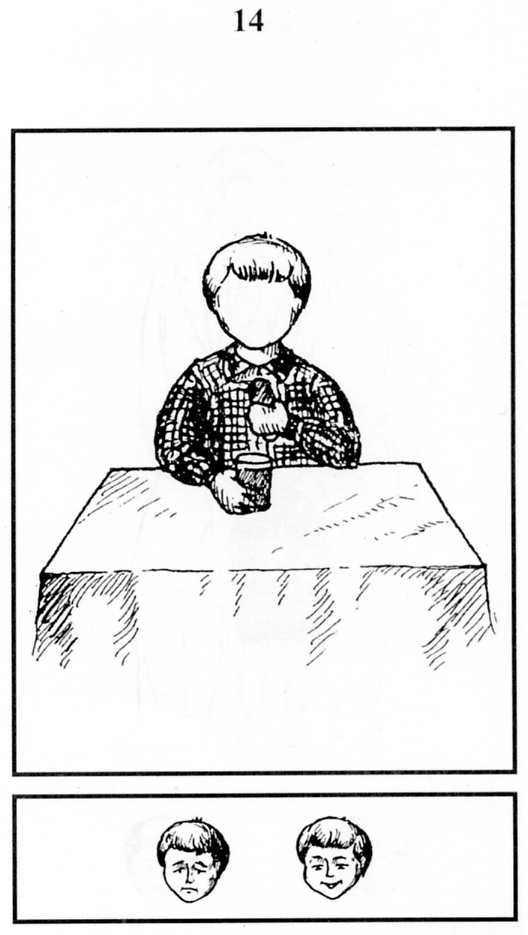 Обработка.Рис.1. Игра с младшими детьми: «Как ты думаешь, какое у ребенка будет лицо, веселое или печальное? Он (она) играет с малышами».Рис.2. Ребенок и мать с младенцем: «Как ты думаешь, какое лицо будет у этого ребенка: печальное или веселое? Он (она) гуляет со своей мамой и малышом».Рис.3. Объект агрессии: «Как ты думаешь, какое лицо будет у этого ребенка: веселое или печальное?»Рис.4. Одевание: «Как ты думаешь, какое лицо будет у этого ребенка: веселое или печальное? Он (она) одевается».Рис.5. Игра со старшими детьми: «Как ты думаешь, какое лицо будет у этого ребенка: веселое или печальное? Он (она) играет со старшими детьми».Рис.6. Укладывание спать в одиночестве: «Как ты думаешь, какое лицо будет у этого ребенка: веселое или печальное? Он (она) идет спать».Рис.7. Умывание: «Как ты думаешь, какое лицо будет у этого ребенка: веселое или печальное? Он (она) в ванной».Рис.8. Выговор: «Как ты думаешь, какое лицо будет у этого ребенка: веселое или печальное?»Рис.9. Игнорирование: «Как ты думаешь, какое лицо будет у этого ребенка: веселое или печальное?»Рис.10. Агрессивное нападение: «Как ты думаешь, какое лицо будет у этого ребенка: веселое или печальное?»Рис.11. Собирание игрушек: «Как ты думаешь, какое лицо будет у этого ребенка: веселое или печальное? Он (она) убирает игрушки».Рис.12. Изоляция: «Как ты думаешь, какое лицо будет у этого ребенка: веселое или печальное?»Рис.13. Ребенок с родителями: «Как ты думаешь, какое лицо будет у этого ребенка: веселое или печальное? Он (она) со своими мамой и папой».Рис.14. Еда в одиночестве: «Как ты думаешь, какое лицо будет у этого ребенка: веселое или печальное? Он (она) ест».Выбор ребенком соответствующего лица и его словесные высказывания фиксируются в специальном протоколе.Протоколы, полученные от каждого ребенка, далее подвергаются анализу, который имеет две формы: количественную и качественную.Ключ, интерпретация.Количественный анализ.На основании данных протокола вычисляется индекс тревожности ребенка (ИТ), который равен процентному отношению числа эмоционально негативных выборов (печальное лицо) к общему числу рисунков (14):ИТ = Число эмоциональных негативных выборов х100%                                       14В зависимости от уровня индекса тревожности дети подразделяются на 3 группы:а) высокий уровень тревожности (ИТ выше 50%);
б) средний уровень тревожности (ИТ от 20 до 50%);
в) низкий уровень тревожности (ИТ от 0 до 20%).Качественный анализРебенок анализируется индивидуально. Делаются выводы относительно возможного характера эмоционального опыта ребенка в данной (и подобной ей) ситуации. Особенно высоким проективным значением обладают рис. 4 («Одевание»), 6 («Укладывание спать в одиночестве»), 14 («Еда в одиночестве»).Дети, делающие в этих ситуациях отрицательный эмоциональный выбор, вероятнее всего, будут обладать наивысшим ИТ.Дети, делающие отрицательные эмоциональные выборы в ситуациях, изображенных на рис. 2 («Ребенок и мать с младенцем»), 7 («Умывание»), 9 («Игнорирование») и 11 («Собирание игрушек»), с большей вероятностью будут обладать высоким или средним ИТ.Как правило, наибольший уровень тревожности проявляется в ситуациях, моделирующих отношения ребенок-ребенок («Игра с младшими детьми», «Объект агрессии», «Игра со старшими детьми», «Агрессивное нападение», «Изоляция»). Значительно ниже уровень тревожности в рисунках, моделирующих отношения ребенок – взрослый («Ребенок и мать с младенцем», «Выговор», «Игнорирование», «Ребенок с родителями»), и в ситуациях, моделирующих повседневные действия («Одевание», «Укладывание спать в одиночестве», «Умывание», «Собирание игрушек», «Еда в одиночестве»). Раздел: тесты по психологии с ответами.Тесты по психологии для школьников. Детская психология.Тест тревожности Р. Тэммл, М. Дорки, В. Амен. Методика "Выбери нужное лицо". Проективная диагностика детей.РисунокВысказывание ребенкаВыборВыборРисунокВысказывание ребенкаВеселое лицоГрустное лицо1. Игра с младшими детьми2. Ребенок и мать с младенцем3. Объект агрессии4. Одевание5. Игра со старшими детьми6. Укладывание спать в одиночестве7. Умывание8. Выговор9. Игнорирование10. Агрессивность11. Собирание игрушек12. Изоляция13. Ребенок с родителями14. Еда в одиночестве